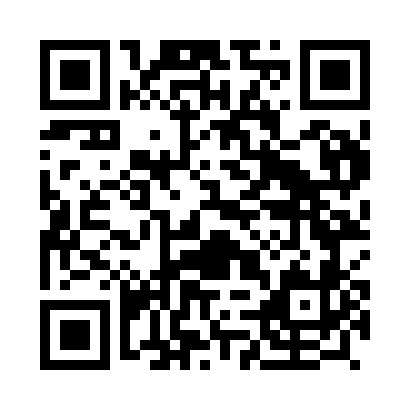 Prayer times for Corotelo, PortugalWed 1 May 2024 - Fri 31 May 2024High Latitude Method: Angle Based RulePrayer Calculation Method: Muslim World LeagueAsar Calculation Method: HanafiPrayer times provided by https://www.salahtimes.comDateDayFajrSunriseDhuhrAsrMaghribIsha1Wed4:596:371:296:218:219:532Thu4:576:361:296:218:229:543Fri4:566:341:296:228:239:564Sat4:556:331:286:228:249:575Sun4:536:321:286:238:259:586Mon4:526:311:286:238:269:597Tue4:506:301:286:248:2710:018Wed4:496:291:286:248:2810:029Thu4:476:281:286:248:2810:0310Fri4:466:271:286:258:2910:0411Sat4:456:261:286:258:3010:0612Sun4:436:261:286:268:3110:0713Mon4:426:251:286:268:3210:0814Tue4:416:241:286:278:3310:0915Wed4:406:231:286:278:3410:1016Thu4:386:221:286:288:3410:1217Fri4:376:211:286:288:3510:1318Sat4:366:211:286:298:3610:1419Sun4:356:201:286:298:3710:1520Mon4:346:191:286:298:3810:1621Tue4:336:191:286:308:3810:1822Wed4:326:181:286:308:3910:1923Thu4:316:171:296:318:4010:2024Fri4:306:171:296:318:4110:2125Sat4:296:161:296:328:4210:2226Sun4:286:161:296:328:4210:2327Mon4:276:151:296:338:4310:2428Tue4:266:151:296:338:4410:2529Wed4:256:141:296:338:4410:2630Thu4:256:141:296:348:4510:2731Fri4:246:131:296:348:4610:28